Составление рассказа на самостоятельно выбранную темуЗадачи:Связная речь: формировать умения придумывать сказку на самостоятельно выбранную тему (по аналогии)Словарь и грамматика: формировать умения подбирать синонимы и антонимы, названия детенышей животныхЗвуковая культура речи: воспитывать интонационную выразительность речи.Ход организованной образовательной деятельностиОднажды, мы с ребятами на занятии говорили о веселом зайчике. Настроение у зайчика было хорошее, и называли его радостным, оживленным, шустрым, улыбающимся. А сегодня вы будете придумывать рассказ о зайчике. Каким у вас будет зайчик? Если он будет смышленый, то нужно, чтобы из вашего рассказа было видно, что этот зайчик действительно смышленый. Какой у тебя будет зайчик?Какими другими, близкими по смыслу словами, можно сказать про твоего зайчика?А сейчас подбери слова, противоположные по смыслу. Твой зайчик…, а другой какой?Придумай название к своей сказке? Расскажи свою сказку.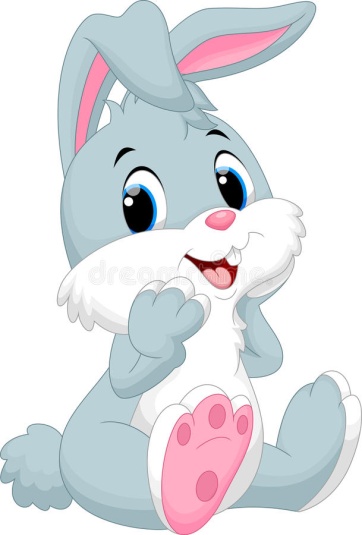 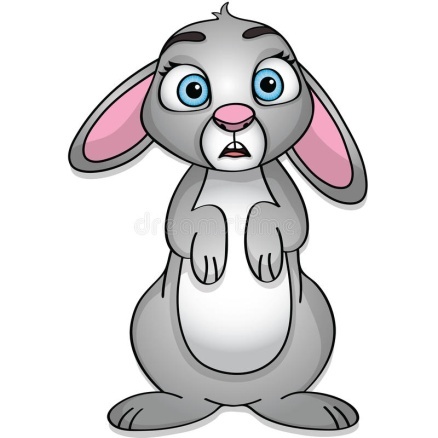 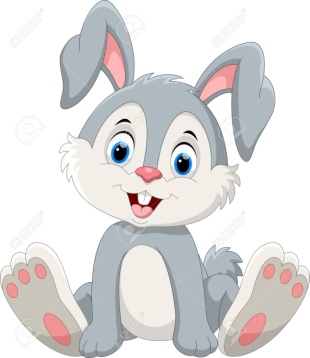 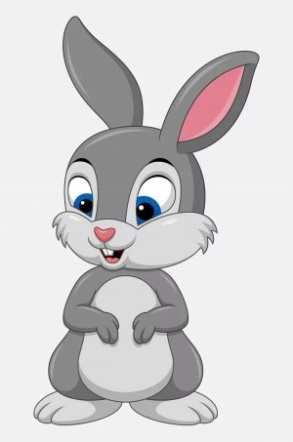 Игра: «Найди маму»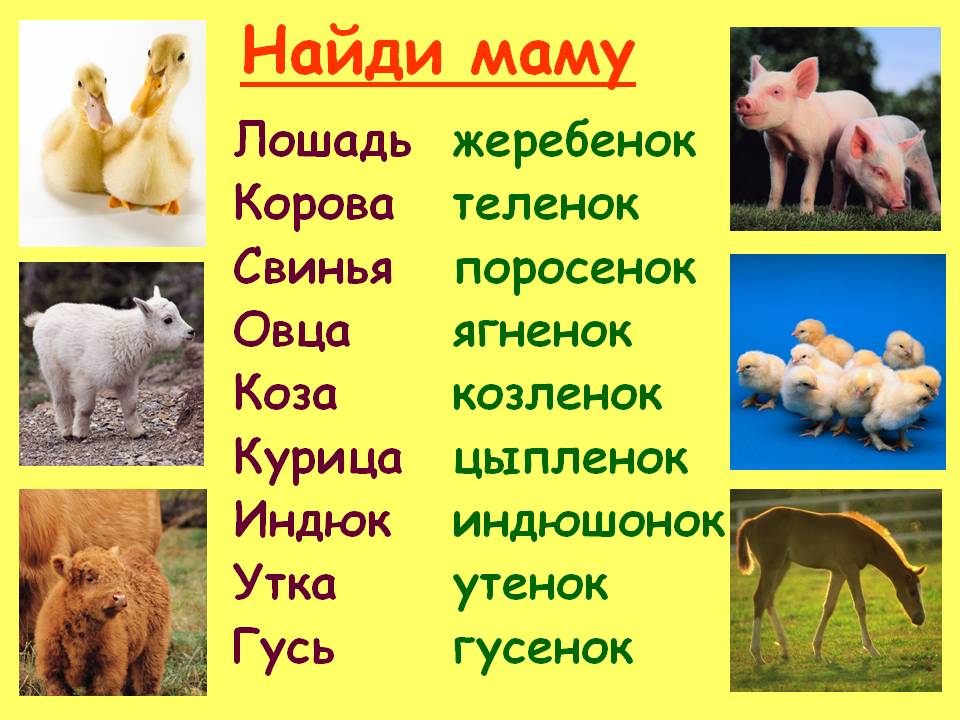 